CONSULTA SOBRE LAS TIC - CUESTIONARIOMucho le agradecemos que se haya tomado unos 20 ó 30 minutos para participar en esta encuesta preparada por la UIT, la UNESCO Microsoft, G3ict, la Alianza Internacional de la Discapacidad (IDA) y la Fundación Telecentre.org.Nuestro objetivo es determinar las ventajas concretas de utilizar las TIC para las actividades de desarrollo en pro de la integración de las personas con discapacidad, la eliminación de los obstáculos que subsisten y las medidas concretas que se han de adoptar en favor del desarrollo integrador y de una sociedad donde las personas con discapacidad sean a la vez beneficiarios y agentes del marco de desarrollo internacional. Los resultados de esta encuesta se utilizarán en el proceso preparatorio de la reunión de alto nivel sobre discapacidad y desarrollo. Esta reunión, que tendrá lugar el 23 de septiembre de 2013, congregará a Jefes de Estado y de Gobierno con el fin de examinar el tema general "El camino a seguir: una agenda de desarrollo en pro de la integración de las personas con discapacidad". Asimismo, se publicarán a mediados de julio de 2013 en http://www.itu.int/accessibility.Para más información, diríjase a accessibility@itu.int.LA OPORTUNIDAD DE LAS TICP1.a ¿En qué medida mejoran actualmente las TIC el acceso de las personas con discapacidad a las actividades socioeconómicas?Valores: 5: Mucho4: Bastante3: Poco2: Muy poco1: NadaInstrucciones: Responda a la pregunta escribiendo en cada casilla el número que corresponda a su punto de vista, según los valores arriba indicados. Por ejemplo, si su respuesta a la pregunta "¿en qué medida Internet mejora el acceso de las personas con discapacidad a la asistencia sanitaria?" es: bastante; escriba 4 en la casilla correspondiente.P1.b ¿Qué prácticas/normas idóneas o tecnologías asistenciales destacaría en la contribución de las TIC a la integración económica y social? Estas prácticas pueden estar relacionadas con las actividades socioeconómicas enumeradas en la P1.a u otras no mencionadas.  RIESGOS Y OBSTÁCULOS A LA ACCESIBILIDAD Q2.a ¿Cuáles son los tres principales obstáculos que limitan la utilización de las TIC en la agenda de desarrollo en pro de la integración de las personas con discapacidad?Instrucciones: Responda a la pregunta escribiendo en cada casilla la letra que corresponda a su opinión, con ayuda de la lista de obstáculos. Por ejemplo, si su respuesta a la pregunta "¿Cuáles son los tres principales obstáculos que limitan la utilización de las TIC en la asistencia sanitaria?" es: Falta de aplicación de políticas y/o de mecanismos para su aplicación efectiva (J); Desconocimiento, por parte de los responsables políticos, de los obstáculos que deben eliminar (G) y Ausencias de normas y directrices internacionales (D); escriba: J, G, D en la primera línea del cuadro.Lista de obstáculosA: Falta de accesibilidad a dispositivos TICB: Acceso limitado a la tecnologíaC: Coste de la tecnología asistencial D: Ausencia de normas y directrices internacionalesE: Desconocimiento, por parte de los fabricantes de TIC, de las necesidades de las personas con discapacidad y de las oportunidades de mercadoF: Desconocimiento, por parte de las personas con discapacidad, de cómo las TIC pueden facilitar su integración económica y socialG: Desconocimiento, por parte de los responsables políticos, de los obstáculos que deben eliminarH: Ausencia de políticas que fomenten la disponibilidad generalizada de TIC accesiblesI: Falta de participación de las organizaciones de personas con discapacidad en la formulación de políticas J: Falta de aplicación de políticas y/o de mecanismos para su aplicación efectivaK: Falta de formación de los profesionales de la tecnología de la información L: Falta de conocimientos en materia de accesibilidad por parte de los especialistas en rehabilitaciónM: Carencia de cultura digital entre las personas con discapacidadN: Otros obstáculos: especifiqueQ2.b. Si ha seleccionado "Otros obstáculos" en la P.2.a., especifique de qué forma impiden la integración de las personas con discapacidad en la correspondiente actividad socioeconómicaQ3. ¿Podrían las TIC crear nuevos obstáculos para las personas con discapacidad y la sociedad en su conjunto?EL CAMINO A SEGUIRQ4.a. Indique las tres medidas prioritarias que habría de tomar cada uno de los agentes enumerados para aprovechar el potencial de las TIC en las actividades de desarrolloInstrucciones: Responda a la pregunta escribiendo en cada casilla la letra que corresponda a su punto de vista, con ayuda de la lista de medidas prioritarias.Lista de medidas prioritariasA: Aumentar el I+D para desarrollar nuevas soluciones TIC para personas con discapacidadB: Sistematizar la aplicación del principio de diseño universal C: Reducir el coste de las tecnologías asistencialesD: Participación en organismos de normalización internacionales para crear y/o armonizar normas de TIC accesibles E: Incorporar requisitos de accesibilidad en las políticas de comprasF: Aumentar los conocimientos de los fabricantes de TIC acerca de las necesidades de las personas con discapacidad y las oportunidades de mercadoG: Informar a las personas con discapacidad acerca de cómo pueden las TIC facilitar su integración económica y socialH: Sensibilizar a los responsables políticos de los obstáculos a la accesibilidad que deben eliminarI: Actualizar la legislación en materia de discapacidad para incluir las TIC en la definición jurídica de accesibilidadJ: Elaborar políticas que fomenten la disponibilidad generalizada de TIC accesiblesK: Promulgar políticas que promuevan la disponibilidad de TIC accesiblesL: Fomentar la participación de organizaciones de personas con discapacidad en la formulación de políticasM: Aplicar políticas favorables a la disponibilidad generalizada de TIC accesibles y/o al establecimiento de mecanismo de aplicación eficaces N: Formar a los profesionales de tecnologías de la información en accesibilidad de las TICO: Formar a los especialistas en rehabilitación en accesibilidad de las TIC P: Formar a las personas con discapacidad en la utilización de TIC accesiblesQ: Otras medidas prioritarias: especifiqueQ4.b. Si ha seleccionado otras medidas prioritarias, sírvase indicar de qué manera permitirían aprovechar  el potencial de las TIC en las actividades de desarrollo.Q5. ¿Haría participar a otros agentes? ¿Qué medidas concretas desempeñarían? Q6.a. En su opinión, ¿cuál debería ser la función del sistema de las Naciones Unidas para garantizar que las TIC sean parte integrante y catalizadora de la agenda de desarrollo en  pro de la integración de las personas con discapacidades a partir de 2015? Enumere las respuestas por orden de importancia. En la primera columna marque con una "x" la respuesta que corresponda a la función más importante, en la segunda columna marque con una "x" la segunda función más importante, en la tercera columna marque con una "x" la tercera función más importante, y en la cuarta columna marque con una "x" la cuarta función más importante. Por ejemplo, si considera que la función más importante del sistema de las Naciones Unidas es: "Supervisar y evaluar las actividades de desarrollo a escala nacional, regional y mundial", marque con una "x" la primera columna de la tercera fila. Q6.b. ¿Desearía mencionar otras funciones que debería realizar el sistema de Naciones Unidas?Q6.c. En su opinión, ¿qué papel debería desempeñar el sector privado para garantizar que las TIC sean parte integrante y catalizadora de la agenda de desarrollo en pro de la integración de las personas con discapacidades a partir de 2015?Q7.a. En el plano nacional, ¿qué indicadores existentes o nuevos permitirían a los legisladores tomar medidas para acelerar la aplicación nacional de la Convención sobre los Derechos de las Personas con Discapacidad y lograr el desarrollo socioeconómico en  pro de la integración de las personas con discapacidad mediante las TIC a escala nacional?Q7.b. En el plano internacional, ¿qué indicadores existentes o nuevos permitirían a la comunidad internacional medir los progresos registrados en la aplicación mundial de la Convención sobre los Derechos de las Personas con Discapacidad y lograr el desarrollo internacional en pro de la integración de las personas con discapacidad mediante las TIC?DATOS DEL ENCUESTADONota: La información de contacto no figurará en ningún sitio web ni en publicación algunaHLMDD 2013 – Participe en la consulta sobre las TICEstá usted aquí Página principal > Esferas de acción de la UIT > Accesibilidad 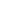 Comparta esta página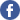 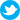 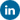 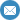 El 23 de septiembre de 2013 la comunidad internacional se reunirá en Nueva York con ocasión de la reunión de alto nivel de la Asamblea General sobre discapacidad y desarrollo para determinar las medidas que se habrán de tomar con el fin de intensificar los esfuerzos destinados a garantizar la accesibilidad y la integración de las personas con discapacidad en todos los aspectos de las actividades de desarrollo. 

A los efectos de apoyar este evento, la UIT, junto con la Alianza Internacional de la Discapacidad, G3ict y Telecentre.org han preparado el siguiente cuestionario para recabar la opinión de los gobiernos, el sector privado y la sociedad civil acerca de cómo pueden contribuir las tecnologías de la información y la comunicación (ICTs) al cumplimiento de la agenda de desarrollo en pro de la integración de las personas con discapacidad. Los resultados de esta consulta se someterán a la consideración de los Jefes de Estado y otros participantes de alto nivel que acudan a esta reunión. ¡Envíenos su punto de vista y contribuya a definir la futura agenda sobre discapacidad y desarrollo!La consulta estará abierta del 20 de mayo al 10 de junio de 2013. Si tuviera dificultades al rellenar el cuestionario no dude en contactarnos accessibility@itu.int y le facilitaremos una versión accesible del mismo.OTRAS VERSIONES DEL CUESTIONARIO ¡En breve! – Versión de la encuesta en los 6 idiomas oficiales (25 de mayo de 2013)¿NECESITA AYUDA? ​ Si tuviera dificultades al rellenar el cuestionario no dude en contactarnos accessibility@itu.int y le facilitaremos una versión accesible del mismo.RankingRankingRankingRankingRankingSitios webServicios y dispositivos móvilesServicios y aparatos de TV RadioOtras tecnologías incipientesAtención sanitaria Enseñanza primariaEnseñanza secundariaEnseñanza superior, profesional y continuaEmpleo AutonomíaServicios gubernamentales Participación en la vida pública y políticaEscriba su respuesta en este recuadro.Obstáculo 1Obstáculo 2Obstáculo 3Atención sanitaria Enseñanza primariaEnseñanza secundariaEnseñanza superior, profesional y continuaEmpleo AutonomíaServicios gubernamentales Participación en la vida pública y políticaEscriba su respuesta en este recuadro.Escriba su respuesta en este recuadro.Medida prioritaria 1Medida prioritaria 2Medida prioritaria 3Gobiernos Organizaciones intergubernamentalesSector privadoOrganizaciones de personas con discapacidadOrganizaciones de la sociedad civil Escriba su respuesta en este recuadro.Escriba su respuesta en este recuadro.1234Realizar actividades destinadas a cumplir los objetivos de desarrollo en pro de la integración de las personas con discapacidadRealizar campañas de sensibilización y movilización para propiciar la acciónSupervisar y evaluar las actividades de desarrollo a escala nacional, regional y mundialAnalizar los resultados para determinar si las políticas, programas y proyectos de desarrollo son eficacesEscriba su respuesta en este recuadro. Escriba su respuesta en este recuadro. Escriba su respuesta en este recuadro. Escriba su respuesta en este recuadro.Nombre de la organizaciónSitio web de la organización (URL)http://www.Tipo de organizaciónEscriba en el recuadro una de las siguientes categorías: Gobierno nacionalOrganización intergubernamentalSector privadoOrganización de personas con discapacidadOrganización de la sociedad civil Persona de contactoNombreApellidosCargo DirecciónCorreo electrónicoTeléfono